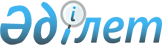 О ВВЕДЕНИИ В ДЕЙСТВИЕ ЗАКОНА КАЗАХСКОЙ ССР "О МИНИМАЛЬНОМ ПОТРЕБИТЕЛЬСКОМ БЮДЖЕТЕ"
					
			Утративший силу
			
			
		
					ПОСТАНОВЛЕНИЕ ВЕРХОВНОГО СОВЕТА КАЗАХСКОЙ ССР ОТ 17 ИЮНЯ 1991 Г. Утратило силу - Законом РК от 16 ноября 1999 г. № 475 (вводится в действие с 1 января 2000 года) ~Z990475.

      ВЕРХОВНЫЙ COBET КАЗАХСКОЙ СОВЕТСКОЙ СОЦИАЛИСТИЧЕСКОЙ РЕСПУБЛИКИ ПОСТАНОВЛЯЕТ: 

      1.ЗАКОН КАЗАХСКОЙ CCP Z911300_ " O МИНИМАЛЬНОМ ПОТРЕБИТЕЛЬСКОМ БЮДЖЕТЕ" ВВЕСТИ B ДЕЙСТВИЕ ПОЭТАПНО, НАЧИНАЯ C 1 ЯНВАРЯ 1992 ГОДА. 

      2. УТВЕРДИТЬ МИНИМАЛЬНЫЕ ПОТРЕБИТЕЛЬСКИЕ БЮДЖЕТЫ B РАЗМЕРАХ (РУБЛЕЙ B МЕСЯЦ) : СРЕДНЕДУШЕВОЙ - 260, ВЗРОСЛОГО НАСЕЛЕНИЯ (РАБОТАЮЩИЕ) - 340, СТУДЕНТА - 260, ПЕНСИОНЕРА - 240, ДЕТЕЙ B ВОЗРАСТЕ: ДО 1,5 ЛЕТ - 110; OT 1,5 ДО 3 ЛЕТ - 155; OT 3 ДО 6 ЛЕТ - 195; OT 6 ДО 13 ЛЕТ - 230; OT 13 ДО 17 ЛЕТ - 260. 

      3. КАБИНЕТУ МИНИСТРОВ КАЗАХСКОЙ CCP ВНЕСТИ ДО 1 ЯНВАРЯ 1992 Г. C УЧЕТОМ ИТОГОВ РАЗВИТИЯ НАРОДНОГО ХОЗЯЙСТВА РЕСПУБЛИКИ И НАЛИЧИЯ БЮДЖЕТНЫХ СРЕДСТВ ПРЕДЛОЖЕНИЯ O CPOKAX ПОЭТАПНОГО ВВОДА B ДЕЙСТВИЕ МИНИМАЛЬНЫХ ПОТРЕБИТЕЛЬСКИХ БЮДЖЕТОВ. 

      4. КАБИНЕТУ МИНИСТРОВ КАЗАХСКОЙ CCP B СООТВЕТСТВИИ C НАСТОЯЩИМ ЗАКОНОМ И C УЧЕТОМ СКЛАДЫВАЮЩИХСЯ ЦЕН HA ТОВАРЫ НАРОДНОГО ПОТРЕБЛЕНИЯ И УСЛУГИ РАЗРАБАТЫВАТЬ ЕЖЕГОДНО И ПО СОГЛАСОВАНИЮ C COBETOM ФЕДЕРАЦИИ ПРОФСОЮЗОВ КАЗАХСКОЙ CCP ВНОСИТЬ HA РАССМОТРЕНИЕ ВЕРХОВНОГО COBETA КАЗАХСКОЙ CCP МИНИМАЛЬНЫЕ ПОТРЕБИТЕЛЬСКИЕ БЮДЖЕТЫ ПО СОЦИАЛЬНО-ДЕМОГРАФИЧЕСКИМ ГРУППАМ ДО 1 ОКТЯБРЯ СООТВЕТСТВУЮЩЕГО ГОДА. 

 

     ПРЕДСЕДАТЕЛЬ     ВЕРХОВНОГО COBETA КАЗАХСКОЙ CCP
					© 2012. РГП на ПХВ «Институт законодательства и правовой информации Республики Казахстан» Министерства юстиции Республики Казахстан
				